Department Request Form for Event SpaceAt The 3rd Floor Worcester DC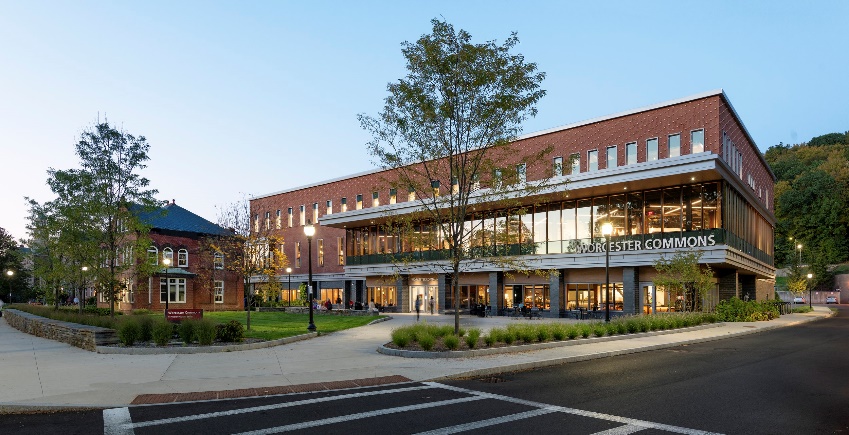 Worcester Dining Commons Meeting Rooms - Permanent set rooms (room set up cannot be altered)Once you have completed the form please email to The Event Sales office at CCEVENTS@UMASS.EDUThere is no Food or Beverages allowed in these spacesName of Event: Contact Person: Sponsoring Department/Organization:Speed Type: Date of the event: (if you need multiple dates for same event please list them all on one form)Number of attendees: Time of the event: Requested Location:  A/V: In these rooms there is a screen or monitor you would hook your Laptop directly into (cords are provided) There is no AV assistance available in these rooms.  325Conference Set for 8333Hollow Box for 20335Double Horseshoe for 20339Hollow Box for 20341Double Horseshoe for 20343Hollow Box for 20345Conference for 12 and (2) 4 person double blocks347Conference for 8349Conference for 8351Conference for 8 